ГАЛИЦИНІВСЬКА СІЛЬСЬКА РАДА 
ВІТОВСЬКОГО РАЙОНУ МИКОЛАЇВСЬКОЇ ОБЛАСТІ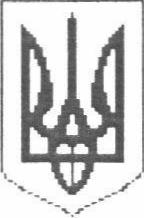 РІШЕННЯВід 7 березня 2019 року N~4	ХХІІ сесія УІІІ скликанняс. ГалициновеПро внесення змін до Плану соціально-економічного розвитку Галицинівської сільської ради на 2017-2020 рокиЗгідно статті 26 Закону України " Про місцеве самоврядування ь Україні , заслухавши і обговоривли інформацію заступника сільського голови з питань економічного розвитку та інвестицій С.М. Садового, сільська рада,ВИРІШИЛА:1 В н ссти зміни до Плану соціально-економічнОго розвитку Галицинівської сільської ради Вітовського району Миколаївської області на 2017 - 2020 роки (додаеться).?. Контроль за виконанням цього рішення покласти на постійну комісію :3 питань соціального захисту населення, освіти, культури, охорони здоров’я, молоді та спорту